Общая характеристика блока АВР 3.0 с ДГУ на автоматах	Блок АВР 3.0 с ДГУ на автоматах предназначен для обеспечения восстановления питания напряжением 0,4 кВ потребителей. Этот блок управляет тремя силовыми аппаратами QF1, QF2 и QF3.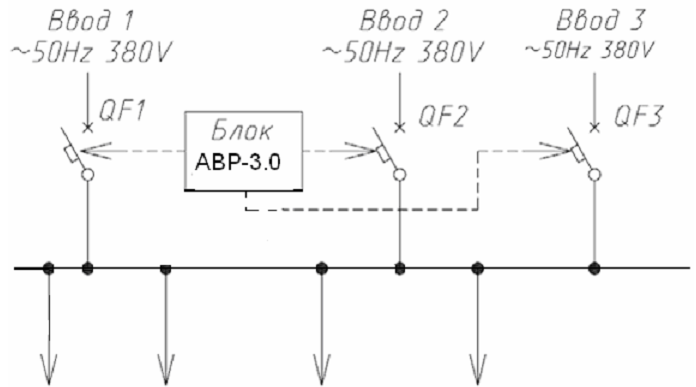 Блок АВР выполняет следующие функции: 1. автоматическое включение резервного питания в соответствии салгоритмом приведенном в таблице 1;2. возможность установки времени срабатывания АВР при исчезновении ивосстановлении основного питания;3. контроль положения «включено» или «отключено» силовых аппаратов; 4. взаимные программные блокировки управляющих сигналов «вкл.»-«откл.» (исключение одновременной подачи разных управляющих сигналов)для каждого силового аппарата АВР;5. программная блокировка силовых аппаратов АВР при срабатываниизащиты от перегрузки или короткого замыкания;6. взаимные программные блокировки включения исполнительных аппаратовдля включения их в соответствии с установленным алгоритмом (исключаетсявозможность одновременной работы 2-х или 3-х силовых аппаратов);7. противопожарное отключение (аварийное)- местное или дистанционное –всех аппаратов;8. световая сигнализация о наличии напряжения на вводах, положения(включено) силовых аппаратов и задействования их расцепителей(КЗ, перегрузка), противопожарного отключения.Таблица 1. Алгоритм работы блока АВР3.0 с ДГУ на автоматахФункционирование системы управления и сигнализации блока АВР 3.0 с ДГУ на автоматах Контроль напряжения Блок АВР контролирует наличие напряжений на вводах 1, 2 и 3. Исчезновение напряжения на одном из вводов через заданный промежуток времени приводит к отключению соответствующего силового аппарата и включению другого силового аппарата.Местная сигнализация Сигнализация представляет информацию о:1. наличии номинального напряжения на вводах – лампы белого цвета НL2,НL3 и НL4. При неправильном чередовании фаз, отсутствии напряжения, превышении или понижении допустимого уровня напряжения соответствующие лампы не будут гореть;2. включении силовых аппаратов QF1, QF2 и QF3 – лампы зеленого цвета НL6, НL8 и HL10 соответственно;3. аварийной ситуации – короткое замыкание, перегрузка приведшие к задействованию расцепителя силовых аппаратов QF1, QF2 и QF3 – лампы красного цвета HL5, HL7 и HL9 соответственно;4. состоянии переключателя «Автоматическое управление» - лампа жёлтого цвета HL1;5. противопожарном отключении силовых аппаратов QF1, QF2 и QF3 – включена лампа красного цвета HL11.Ручное управлениеПереключатель (SА1) служит для выбора вида управления «Автоматическое»/«Ручное». Для ручного управления на дверях распределительных шкафов установлены кнопки SB1….SB6. При ручном управлении кнопками SB1 и SB2 можно производить включение/отключение силового аппарата QF1,  кнопками SB3 и SB4 - включение/отключение силового аппарата QF2, а кнопками SB5 и SB6 - включение/отключение силового аппарата QF3 за исключением операции, которая запрещена блокировкой.Блокировка не даёт возможности: включения силового аппарата QF1 привключенном QF2 или QF3, включения силового аппарата QF2 привключенном QF1 или QF3 или включения силового аппарата QF3 привключенном QF1 или QF2.Для включения/отключения дизельгенераторной установки (далее ДГУ) на двери распределительного шкафа установлен двухпозиционный переключатель SA5. Автоматическое управление При включении переключателя (SA1) в положение «Автоматическоеуправление» загорается лампа желтого цвета (HL1). В данном режиме ручноеуправление силовыми аппаратами QF1, QF2 и QF3 кнопками SB1….SB6 блокируется. При выполненных условиях автоматического управления положение силовых аппаратов QF1, QF2 и QF3 автоматически устанавливается согласно наличию напряжения на вводах и в соответствии с установленным алгоритмом включений. При появлении питания только на вводе 1 или на вводах 1 и 2 или на всех вводах после отсутствия питания на вводах, включение силового аппарата QF1 происходит через 300 мс. При появлении питания только на вводе 2 или на вводах 2 и 3 после отсутствия питания на вводах, включение силового аппарата QF2 происходит через 6 с. При появлении питания только на вводе 3 после отсутствия питания на вводах и при отсутствии питания на вводах 1 и 2, включение силового аппарата QF3 происходит через 8 с.При отсутствии напряжения или его не соответствии контролируемым параметрам на ВВОДАХ № 1 и № 2 происходит срабатывание реле контроля фаз KV1 и KV2 (замыкаются их контакты). В результате производится запуск ДГУ для подачи питания на ВВОД № 3.Противопожарное отключение и снятие этого отключения Отсутствие сигнала (контакт разомкнут) на входе IВ производит, независимо от текущего состояния управления и условий питания, отключение включенных в настоящий момент силовых аппаратов, при этом блокируется автоматическое управление ими и загорается красная лампа HL11. Для возврата программируемого реле в исходное состояние следует подать входной сигнал на вход IВ (устранить аварию), после этого вывести контроллер из автоматического режима (убрать входной сигнал со входа I1) и снова перевести в автоматический режим (подать сигнал на вход I1). Блокирование силовых аппаратовБлокирование силовых аппаратов происходит при следующих условиях:• коротком замыкании, перегрузке на любом из вводных силовых аппаратов блокируется автоматическое включение другого силового аппарата.• при пожаре отключается включенный вводной силовой аппарат.• при превышении заданного времени (установлено 5 с) включения или отключения силового аппарата, блокируется автоматическое его включение или отключение и на дисплее контроллера выводится соответствующее сообщение, а также при этом блокируется работа программируемого реле PR-18AC-R в автоматическом режиме. ВНИМАНИЕ! Во время монтажных работ на приводе силового аппарата недопустима подача питания на программируемое реле.Для возврата в нормальный режим работы необходимо в режиме ручногоуправления устранить причину аварии, после этого вывести программируемого реле PR-18AC-R из автоматического режима (убрать входной сигнал со входа I1) и снова перевести в автоматический режим (подать сигнал на вход I1).При аварийном отключении любого силового аппарата на дисплее программируемого реле появится следующее сообщение:«ALARM 1 !!! “ПОЖАР”» - при аварийном отключении силовых аппаратов по сигналу «пожар» (от датчика охранно-пожарной сигнализации);«ALARM 2 !!! “АВАРИЯ АВТОМАТИЧЕСКОГО ВЫКЛЮЧАТЕЛЯ QF1”» - при аварийном отключении силового аппарата ввода 1;«ALARM 3 !!! “АВАРИЯ АВТОМАТИЧЕСКОГО ВЫКЛЮЧАТЕЛЯ QF2”» - при аварийном отключении силового аппарата ввода 2; «ALARM 4 !!! “АВАРИЯ АВТОМАТИЧЕСКОГО ВЫКЛЮЧАТЕЛЯ QF3”» - при аварийном отключении силового аппарата ввода 3;«ALARM 5 !!! “АВАРИЯ ВКЛЮЧЕНИЯ QF1”» - при превышении заданного времени включения силового аппарата ввода 1; «ALARM 6 !!! “АВАРИЯ ОТКЛЮЧЕНИЯ QF1”» - при превышении заданного времени отключения силового аппарата ввода 1; «ALARM 7 !!! “АВАРИЯ ВКЛЮЧЕНИЯ QF2”» - при превышении заданного времени включения силового аппарата ввода 2; «ALARM 8 !!! “АВАРИЯ ОТКЛЮЧЕНИЯ QF2”» - при превышении заданного времени отключения силового аппарата ввода 2.«ALARM 9 !!! “АВАРИЯ ВКЛЮЧЕНИЯ QF3”» - при превышении заданного времени включения силового аппарата ввода 3; «ALARM 10 !!! “АВАРИЯ ОТКЛЮЧЕНИЯ QF3”» - при превышении заданного времени отключения силового аппарата ввода 3.Для просмотра аварийных сообщений необходимо нажимать кнопки со стрелками вверх или вниз, для выхода на главный экран необходимо нажимать кнопки со стрелками влево или вправо. Для сброса соответствующего сообщения об аварии необходимо выбрать нужное сообщение и нажать кнопку ОК, при условии устранения причин аварии и отсутствии сигнала аварии.  Установка времени срабатывания таймеров ТО1- время от момента исчезновения напряжения на вводе 1 до моментаотключения вводного силового аппарата QF1, установлено 4 с;TО2- время от момента восстановления напряжения на вводе 1 до моментаотключения вводного силового аппарата QF2, установлено 4 с;TО3- время от момента восстановления напряжения на вводе 1 или 2 до момента отключения вводного силового аппарата QF3, установлено 5 с;ТО4- время от момента исчезновения напряжения на вводе 2 до моментаотключения вводного силового аппарата QF2, установлено 4 с;ТВ4- время от момента отключения вводного силового аппарата QF2 или QF3 до момента включения вводного силового аппарата QF1 установлено 300 мс;ТВ5- время от момента отключения вводного силового аппарата QF1 или QF3 до момента включения вводного силового аппарата QF2 установлено 300 мс;ТВ6- время от момента отключения вводного силового аппарата QF1 или QF2 до момента включения вводного силового аппарата QF3 установлено 300 мс;После отключения любого из вводных силовых аппаратов его цепь включенияблокируется на время таймерами:ТВ1- для вводного силового аппарата QF1, установлено 300 мс;ТВ2- для вводного силового аппарата QF2, установлено 300 мс;ТВ3- для вводного силового аппарата QF3, установлено 300 мс.Время срабатывания силовых аппаратов при исчезновении напряжения на одном из вводов или его появлении может устанавливаться в программе АВР самим потребителем. Для изменения уставок времени необходимо выполнить следующие действия с программируемым реле PR-18AC-R:1. Нажимаем на кнопку ESC, находясь на главном экране, и далее выбираем Остановить.2. Останавливаем программу, выбирая ДА и нажимая на кнопку ОК.3. С помощью кнопки со стрелкой вниз выбираем Параметры и нажимаем кнопку ОК.4. С помощью кнопок со стрелками вверх и вниз выбираем необходимую временную выдержку (ТО1, ТО2, ТО3, ТВ1, ТВ2, ТВ3, ТВ4, ТВ5, ТВ6).5. Нажимаем на кнопку ОК, при этом на уставке временной выдержки появляется мигающий черный прямоугольник. Для выбора нужного разряда временной выдержки нажимаем на кнопки со стрелками влево и вправо, а для изменения значения выбранного разряда необходимо нажимать на кнопки со стрелками вверх и вниз. После изменения временной выдержки необходимо нажать кнопку ОК, для фиксации изменений. Для отмены изменений необходимо нажать кнопку ESC.6. Запускаем программу, выбирая ДА и нажимая на кнопку ОК.7. Нажимаем на кнопку ESC для перехода на главный экран.Перепрограммирование реле PR-18AC-R, внесение изменений в алгоритм работы АВР допускается только специально обученным персоналом. Внесение изменений допускается только в разделе Параметры. ВНИМАНИЕ! Категорически запрещается входить в раздел «Пароль», производить попытки ввода пароля для получения доступа к программе АВР. Данные действия приведут к удалению программы АВР 3.0 с ДГУ на автоматах.Таблица 2. Входные сигналы блока АВР 3.0 с ДГУ на автоматахТаблица 3. Выходные сигналы АВР 3.0 с ДГУ на автоматах.По желанию заказчика в схемы и программу АВР могут быть внесены необходимые изменения.№Состояние питающей сетиПоложение силовых автоматовПоложение силовых автоматовПоложение силовых автоматов№Состояние питающей сетиQF1QF2QF31На ВВОДЕ № 1, на ВВОДЕ № 2 и на  ВВОДЕ № 3 напряжение в нормеВкл.Откл.Откл.2Напряжение на ВВОДЕ № 1 отсутствует или не соответствует контролируемым параметрамОткл.Вкл.Откл.3Напряжение на ВВОДЕ № 2 отсутствует или не соответствует контролируемым параметрамВкл.Откл.Откл.4При восстановлении напряжение на ВВОДЕ № 1 происходит автоматическое переключениеВкл.Откл.Откл.5При восстановлении напряжение на ВВОДЕ № 2 при отсутствии или не соответствии контролируемым параметрам напряжения на ВВОДЕ № 1 происходит автоматическое переключениеОткл.Вкл.Откл.6Напряжение на ВВОДАХ № 1 и № 2 отсутствует или не соответствует контролируемым параметрам, а напряжение на ВВОДЕ № 3 в нормеОткл.Откл.Вкл.№ дискр.входаНаименование сигналаУровеньсигналаI1Автоматический режим1I2Наличие напряжения ВВОД №11I3Наличие напряжения ВВОД №21I4Наличие напряжения ВВОД №31I5Авария силового аппарата QF11I6Контроль включения QF11I7Авария силового аппарата QF21I8Контроль включения QF21I9Авария силового аппарата QF31IАКонтроль включения QF31IВПожар0№ рел.выходаНаименование сигналаУровеньсигналаQ1Включение силового аппарата QF11Q2Отключение силового аппарата QF11Q3Включение силового аппарата QF21Q4Отключение силового аппарата QF21Q5Включение силового аппарата QF31Q6Отключение силового аппарата QF31